Volume 3: Into the Promised Land  Unit 8: Conquering the LandLesson 3 of 3: Taking the LandBIBLE PASSAGE: Joshua 10-11; 24LESSON POINT:  God made the sun stand still and gave His people victory.During the battles the Israelites faced in Canaan, Joshua was not in charge; the Lord was. God determined whom Israel battled and how Israel would win. Joshua 10–11 describes Israel’s defeat of five kings who attacked Gibeon, an ally of Israel. Miraculously, God sent hailstones and stopped the sun. He gave Israel the victory. God was with Israel as they conquered the rest of the land. Then He gave His people years of peace and rest. Help your kids see the bigger picture beyond Israel’s individual battles against the Canaanites. Joshua’s name means “The LORD is salvation.” God fought for Joshua and the Israelites, saving them and giving them victory over their enemies. Sinners can look to God for victory over sin and death. God brought us salvation by sending His Son, Jesus, to die on the cross and rise again. Unit 7 MEMORY VERSE: Deuteronomy 31:8 8_KeyPassage_CSB.jpg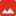 BIG PICTURE QUESTION. Ask: How can we glorify God?BIG PICTURE ANSWER: We can glorify God by loving Him and obeying Him. 8_BigPictureAnswer.jpgNEXT WEEK, 4/21, Family Worship on Resurrection Sunday